PRO 2315 - Ergonomia IBiomecânica Exercício pratico Professora: Uiara Bandineli MontedoMonitor: Christian Cubillos RuedaLeia o material disponível no e-disciplinas sobre a ferramenta de avaliação postural RULA. Assista os vídeos das duas atividades disponíveis no drive da disciplina. A partir da informação dos vídeos faça uma análise das duas atividades, identifique os problemas e descreva as possíveis causas e consequências envolvidas. Elabore o registro na arvore de determinantes (Tabela1). Tabela1 Arvore de determinantes da atividade.Realize a avaliação com a ferramenta RULA utilizando as imagens extraídas dos vídeos para as duas atividades (Figura 1 e 2). Para auxiliar o processo utilize alguma ferramenta de edição de imagens onde possa quantificar ângulos. Pode utilizar a ferramenta online RULER disponível no site: https://www.ergonautas.upv.es/herramientas/ruler/ruler.phpUtilize os dados da Tabela 2 para completar a avaliação postural. Realize e entregue o registro da toma de ângulos e dados da ferramenta RULA. Responda as seguintes perguntas:Como poderiam ser solucionados os problemas evidenciados durante as duas atividades?Quais são os benefícios e limitações que a ferramenta RULA poderia trazer para a análise e projeto em situações como as tratadas?Figura 1- Registro das imagens da Atividade 1.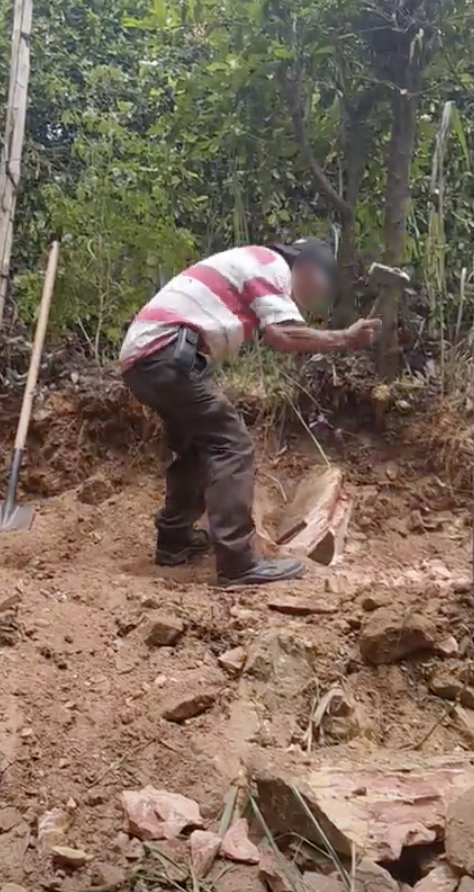 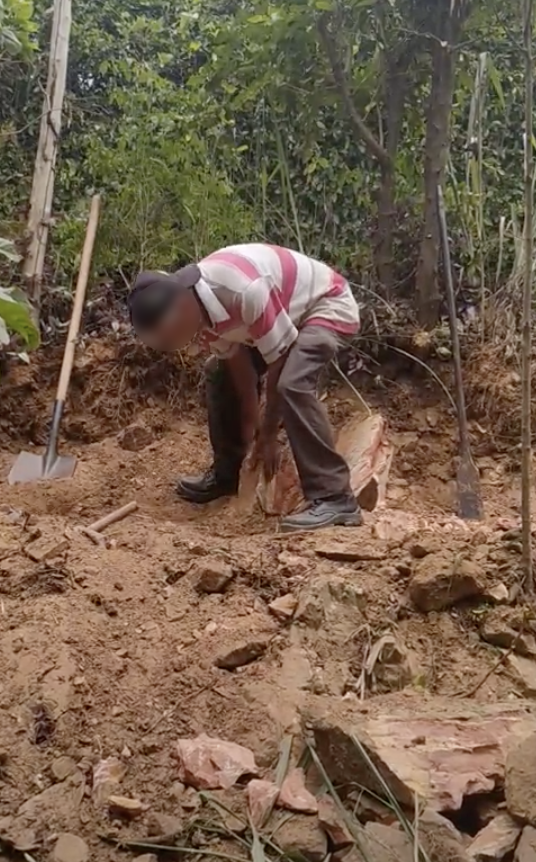 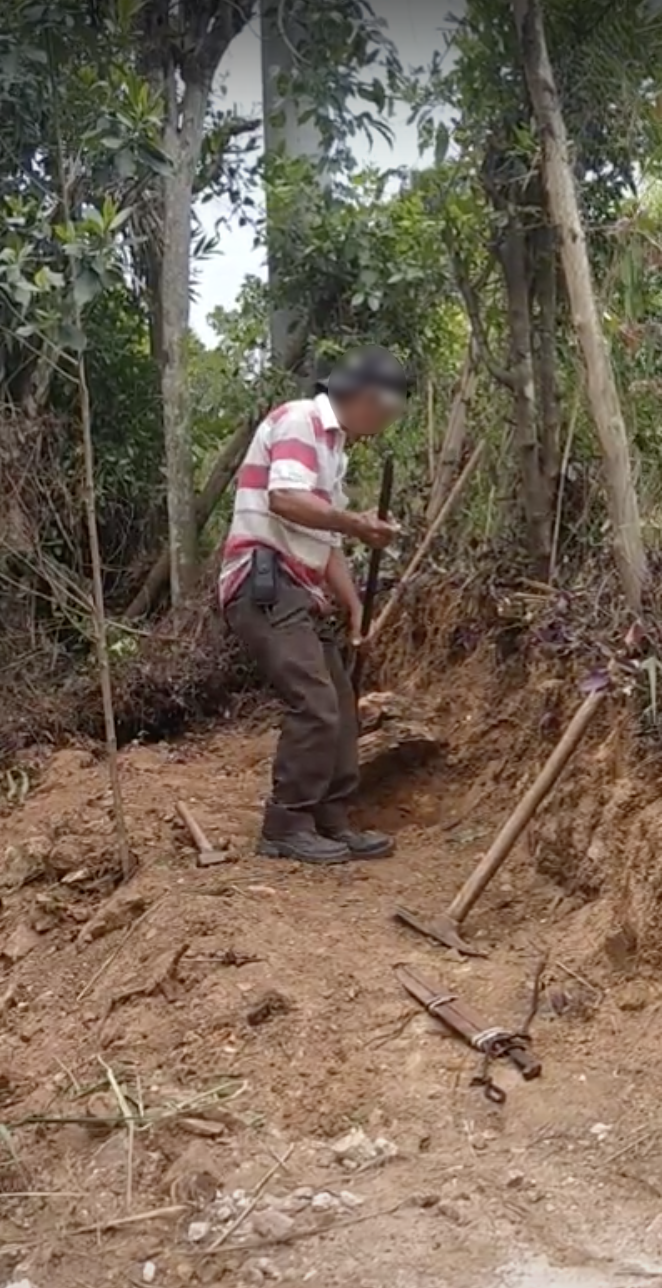             (b)                         (c)Figura 2- Registro das imagens da Atividade 2.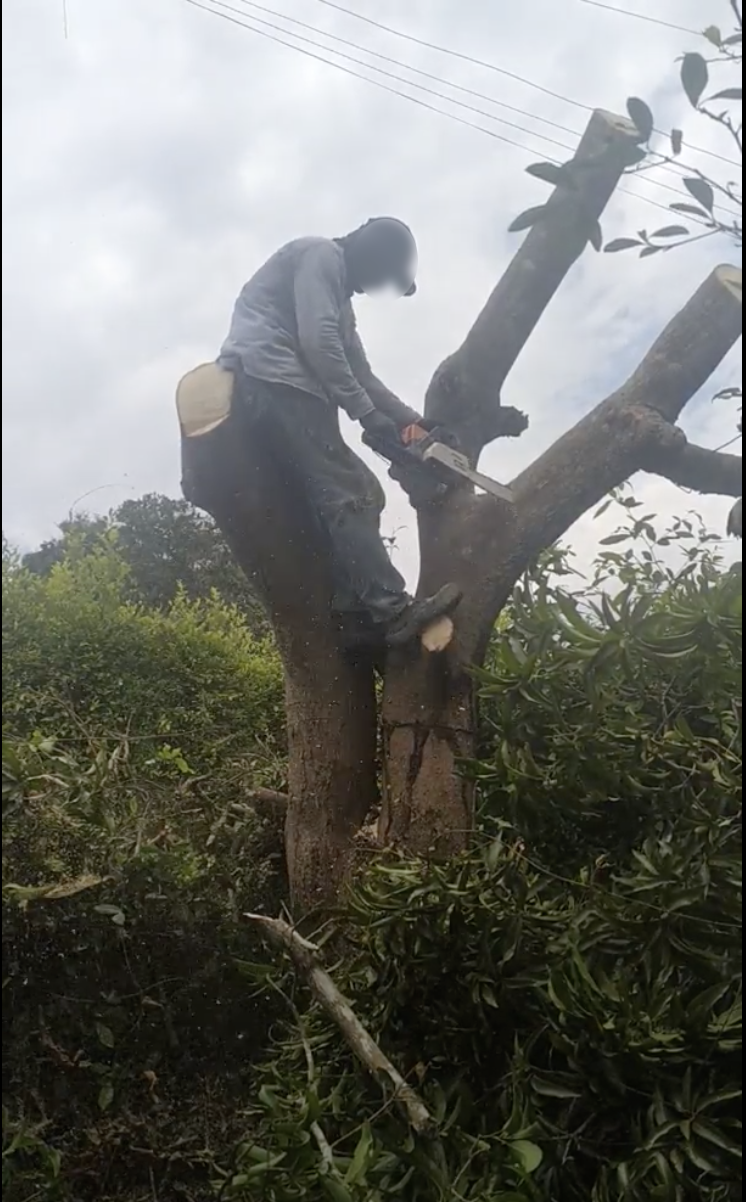 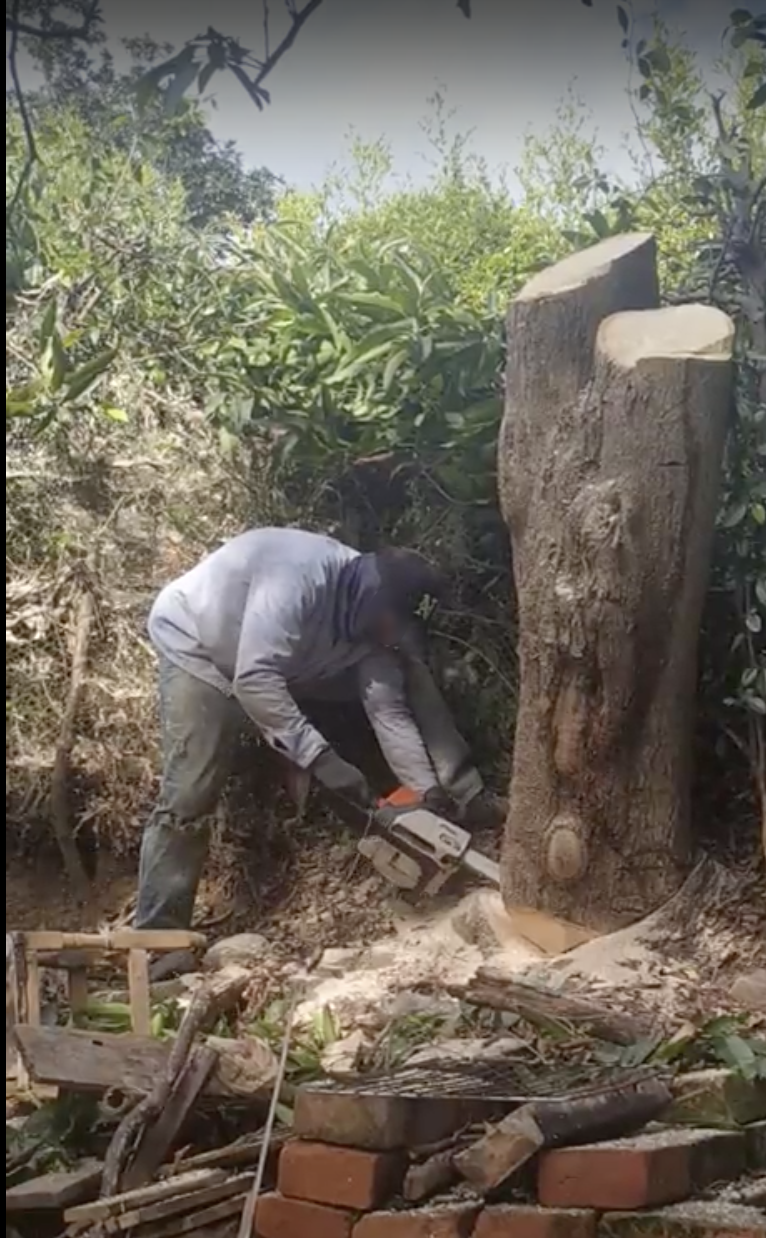             (b)Tabela 2 – Objetos e pesos.CausasAtividadeConsequênciasObjetoPeso (Kg)Motosserra6.8Barra de ferro5.2Maço de madeira1Pedra8